OŠ Antuna Kanižlića, Požega                               INFORMACIJE za roditelje      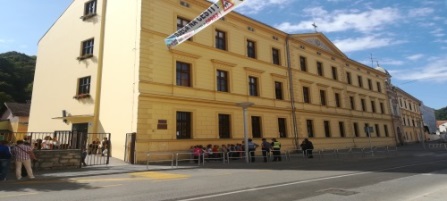                PREDMETNA NASTAVA  V. i VII. razred OŠ Antuna Kanižlića, Požega                                       INFORMACIJE za roditelje           PREDMETNA NASTAVA  VI. i VIII. razred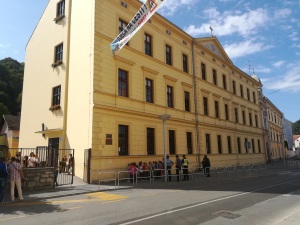 Dođete nam barem jednom mjesečno na individualne razgovore. Hvala na suradnji!Razredni odjel/razredništvo/Razredni odjel/razredništvo/Razrednik/- ica:Razrednik/- ica:Predmetkoji predajePredmetkoji predajeVrijeme održavanjaVrijeme održavanjaVrijeme održavanjaVrijeme održavanjaVrijeme održavanjaVrijeme održavanjaVrijeme održavanjaVrijeme održavanjaVrijeme održavanjaVrijeme održavanjaVrijeme održavanjaVrijeme održavanjaRazredni odjel/razredništvo/Razredni odjel/razredništvo/Razrednik/- ica:Razrednik/- ica:Predmetkoji predajePredmetkoji predajeV. i VII. prijepodneV. i VII. prijepodneV. i VII. prijepodneV. i VII. prijepodneV. i VII. prijepodneV. i VII. prijepodneV. i VII. poslijepodneV. i VII. poslijepodneV. i VII. poslijepodneV. i VII. poslijepodneV. i VII. poslijepodneV. i VII. poslijepodneRazredni odjel/razredništvo/Razredni odjel/razredništvo/Razrednik/- ica:Razrednik/- ica:Predmetkoji predajePredmetkoji predajeDANDANSATSATSATOD_DODANDANSATSATOD_DOOD_DOVI. RAZREDVI. RAZREDVI. RAZREDVI. RAZREDVI. RAZREDVI. RAZREDV.aV.aKlaudija GašparKlaudija GašparPovijestPovijestUtorakUtorak4.10.45 – 11.3010.45 – 11.3010.45 – 11.30PetakPetak3.3.15.15 – 16.00V.bV.bTihomir KaderžabekTihomir KaderžabekMatematikaMatematikaPonedjeljakPonedjeljak5.11.35 – 12.2011.35 – 12.2011.35 – 12.20ČetvrtakČetvrtak3. 3. 15.15 – 16.00V.cV.cNeven MarkovićNeven MarkovićPriroda/BiologijaPriroda/BiologijaSrijedaSrijeda3.9.45 – 10.309.45 – 10.309.45 – 10.30SrijedaSrijeda5.5.17.05 – 17.50VII. RAZREDVII. RAZREDVII. RAZREDVII. RAZREDVII. RAZREDVII. RAZREDVII.aVII.aJosipa ValentićJosipa ValentićVjeronaukVjeronaukUtorakUtorak4.10.45 – 11.3010.45 – 11.3010.45 – 11.30UtorakUtorak4.4.16.15 – 17.00VII.bVII.bMartinija PrgometMartinija PrgometInformatikaInformatikaPonedjeljakPonedjeljak3.9.50 – 10.309.50 – 10.309.50 – 10.30PonedjeljakPonedjeljak2.2.14.20 – 15.05VII.cVII.cAna PerićAna PerićKemijaKemijaČetvrtakČetvrtak2.8.50 – 9.358.50 – 9.358.50 – 9.35UtorakUtorak5.5.17.05 – 17.50VII.dVII.dVladimir KamenčakVladimir KamenčakHrvatski jezikHrvatski jezikUtorakUtorak2.8.50 – 9.358.50 – 9.358.50 – 9.35SrijedaSrijeda5.5.17.05 – 17.50Ostali učitelji…Ostali učitelji…Ostali učitelji…Ostali učitelji…Ostali učitelji…Ostali učitelji…Ostali učitelji…Ostali učitelji…Ostali učitelji…Predaje….Učitelj/-icaPredmetkoji predajeVrijeme održavanjaVrijeme održavanjaVrijeme održavanjaVrijeme održavanjaVrijeme održavanjaVrijeme održavanjaPredaje….Učitelj/-icaPredmetkoji predajeV. i VII. prijepodneV. i VII. prijepodneV. i VII. prijepodneV. i VII. poslijepodneV. i VII. poslijepodneV. i VII. poslijepodneOstali učiteljiOstali učiteljiOstali učiteljiDANSATOD_DODANSATOD_DOV. a, bMarija MrkojevićHrvatski jezikČetvrtak3.9.45 – 10.30Ponedjeljak3.15.15 – 16.00V. cVesna StankovićHrvatski jezikUtorak4.16.15 – 17.00Četvrtak4.10.45 – 11.30VII. b, c, dKatarina GazdovićMatematikaUtorak6.12.25 – 13.10Utorak2.14.20 – 15.05svi V. i VII.Josipa BušićEngleski jezikPetak4.10.45 – 11.30Srijeda4.16.15 -17.00svi VII.Antun DokozaFizikaPonedjeljak5.17.00 – 17.45Utorak3.15.15 -16.00V. a, b, c, VII. dAna PejkovićGeografijaUtorak4.10.45 – 11.30Ponedjeljak4. 16.15 -17.00VII. a, b, cJadranka ĐakovićGeografijaPonedjeljak7.13.15- 14.00Ponedjeljak7.18.45- 19.30svi V. i VII.Vjekoslav LojberTZKPetak2.14.15 – 15.00Petak2.14.15 – 15.00svi V. i VII.Mario SovčikGlazbena kulturaUtorak3.9.45 – 10.30Ponedjeljak2. 14.20 – 15.05svi V. i VII.Robert KresinaLikovna kulturaPonedjeljak4.16.15 – 17.00Četvrtak4.16.15 – 17.00svi V.Ana-M. Biršić GliboVjeronaukČetvrtak3.15.15 – 16.00Četvrtak3.15.15 – 16.00svi V. i VII.Jasminka HajpekNjemački jezikSrijeda5.12.25 – 13.10Srijeda5.17.05 – 17.50Razredni odjel/razredništvo/Razrednik/- ica:Razrednik/- ica:Predmetkoji predajeVrijeme održavanjaVrijeme održavanjaVrijeme održavanjaVrijeme održavanjaVrijeme održavanjaVrijeme održavanjaVrijeme održavanjaRazredni odjel/razredništvo/Razrednik/- ica:Razrednik/- ica:Predmetkoji predajeVI. i VIII. prijepodneVI. i VIII. prijepodneVI. i VIII. prijepodneVI. i VIII. prijepodneVI. i VIII. poslijepodneVI. i VIII. poslijepodneVI. i VIII. poslijepodneVI. RAZREDVI. RAZREDVI. RAZREDVI. RAZREDDANDANSATOD_DODANSATOD_DOVI.aBiljana MarkovićHrvatski jezikHrvatski jezikSrijedaSrijeda4.10.45 – 11.30Srijeda2. 14.20 – 15.05VI.bMilan DundovićMatematikaMatematikaUtorakUtorak3.9.45 – 10.30Ponedjeljak4.16.15 – 17.00VI.cVlasta KoudelaEngleski jezikEngleski jezikČetvrtakČetvrtak2.14.20 – 15.05Ponedjeljak6.12.25 – 13.10VI.dIgor SoldićInformatikaInformatikaSrijedaSrijeda3.15.15 – 16.00Srijeda3.15.15 – 16.00VIII. RAZREDVIII. RAZREDVIII. RAZREDVIII. RAZREDDANDANSATOD_DODANSATOD_DO VIII.aValentina ČurčićHrvatski jezikHrvatski jezikPonedjeljakPonedjeljak3.9.50 – 10.35Srijeda4.16.15 – 17.00VIII.bVjekoslav LojberTZKTZKPetakPetak2. 14.15 – 15.00Utorak3.15.15 – 16.00VIII.cVesna StankovićPovijestPovijestČetvrtakČetvrtak4.10.45 – 11.30Utorak4.16.15 – 17.00Predaje….Učitelj/-icaUčitelj/-icaPredmetkoji predajePredmetkoji predajeVrijeme održavanjaVrijeme održavanjaVrijeme održavanjaVrijeme održavanjaVrijeme održavanjaVrijeme održavanjaPredaje….Učitelj/-icaUčitelj/-icaPredmetkoji predajePredmetkoji predajeVI. i VIII. prijepodneVI. i VIII. prijepodneVI. i VIII. prijepodneVI. i VIII. poslijepodneVI. i VIII. poslijepodneVI. i VIII. poslijepodneOstali učiteljiOstali učiteljiOstali učiteljiOstali učiteljiOstali učiteljiDANSATOD_DODANSATOD_DOVIII. a, bKatarina GazdovićMatematikaMatematikaMatematikaUtorak6.12.25 – 13.10Utorak2.14.20 – 15.05VI. cIvana PaponjaMatematikaMatematikaMatematikaUtorak2.8.50 – 9.35 VI. a, b, c, VIII.a, b, cJelena PavlovićEngleski jezikEngleski jezikEngleski jezikUtorak5. 11.35 – 12.20Četvrtak4.16.15 – 17.00svi VIII.Antun DokozaFizikaFizikaFizikaUtorak3.15.15 – 16.00Ponedjeljak5.17.00 – 17.45svi VI. i VIII.Ana PejkovićGeografijaGeografijaGeografijaUtorak4.10.45 – 11.30Ponedjeljak4.16.15 – 17.00VI. a, b, d i VIII. a, b, cDanijela StanićPriroda/BiologijaPriroda/BiologijaPriroda/BiologijaČetvrtak3. 9.35 – 10.30Četvrtak1.13.30 – 14.15svi VI.Goran MlakarTZKTZKTZKPetak2.8.50 – 9.35Petak2.14.20 – 15.05svi VI. I VIII.Mario SovčikGlazbena kulturaGlazbena kulturaGlazbena kulturaPetak4. 10.45 – 11.30Ponedjeljak3.15.15 – 16.00svi VI. I VIII.Renata MarinićTehnička kulturaTehnička kulturaTehnička kulturaPonedjeljak3.15.20 – 16.05Ponedjeljak5.11.35 – 12.20